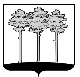 ГОРОДСКАЯ  ДУМА  ГОРОДА  ДИМИТРОВГРАДАУльяновской областиР Е Ш Е Н И Ег.Димитровград   27  июня  2018  года                                                                       №  86/1028  . О внесении изменений в решение Городской Думы города Димитровграда Ульяновской области первого созыва от 28.12.2011 №63/775 «Об определении дополнительных мер социальной поддержки работников муниципальных учреждений города Димитровграда Ульяновской области по основному месту работы, постоянно проживающих на территории Ульяновской области»В соответствии со статьей 83 Бюджетного кодекса Российской Федерации, Федеральным законом от 06.10.2003 №131-ФЗ «Об общих принципах организации местного самоуправления в Российской Федерации», Постановлением Правительства Ульяновской области от 30.03.2011 №12/131-П «О предоставлении выплат на приобретение жилого помещения отдельным категориям граждан, постоянно проживающих на территории Ульяновской области», пунктом 29 части 2 статьи 26 Устава муниципального образования «Город Димитровград» Ульяновской области, рассмотрев обращение исполняющего обязанности Главы Администрации города Димитровграда Ульяновской области Ю.А.Корженковой от 19.06.2018 №01-19/3955, Городская Дума города Димитровграда Ульяновской области второго созыва решила:1. Внести изменения в решение Городской Думы города Димитровграда Ульяновской области первого созыва от 28.12.2011 №63/775 «Об определении дополнительных мер социальной поддержки работников муниципальных учреждений города Димитровграда Ульяновской области по основному месту работы, постоянно проживающих на территории Ульяновской области»:1.1. Наименование решения изложить в редакции следующего содержания:«Об определении дополнительных мер поддержки работников муниципальных учреждений города Димитровграда Ульяновской области, для которых указанные учреждения являются основным местом работы, постоянно проживающих на территории Ульяновской области»;1.2. Часть 1 изложить в редакции следующего содержания:«1. Определить дополнительную меру поддержки работников муниципальных учреждений города Димитровграда Ульяновской области, для которых указанные учреждения являются основным местом работы, постоянно проживающих на территории Ульяновской области, в виде единовременной выплаты на приобретение жилого помещения, приобретаемого с привлечением средств ипотечных кредитов.»;	1.3. Часть 3 изложить в редакции следующего содержания:«3. Рекомендовать Администрации города Димитровграда Ульяновской области внести соответствующие изменения в муниципальную программу по улучшению жилищных условий работников муниципальных учреждений города Димитровграда Ульяновской области по основному месту работы, постоянно проживающих на территории Ульяновской области».2. Рекомендовать Администрации города Димитровграда Ульяновской области подготовить и внести в Городскую Думу города Димитровграда Ульяновской области второго созыва проект соответствующих изменений в решение Городской Думы города Димитровграда Ульяновской области второго созыва от 13.12.2017 №73/879 «Об утверждении бюджета города Димитровграда Ульяновской области на 2018 год и плановый период 2019-2020 годов».3. Установить, что настоящее решение подлежит официальному опубликованию и размещению в информационно – телекоммуникационной сети «Интернет» на официальном сайте Городской Думы города Димитровграда Ульяновской области (www.dumadgrad.ru).4. Установить, что настоящее решение вступает в силу со дня, следующего за днем его официального опубликования.5. Контроль исполнения настоящего решения возложить на комитет по социальной политике и местному самоуправлению (Терехов).